UNIVERSIDAD NACIONAL DE CHIMBORAZOFACULTAD CIENCIAS DE LA SALUDESCUELA DE TERAPIA FÍSICA Y DEPORTIVA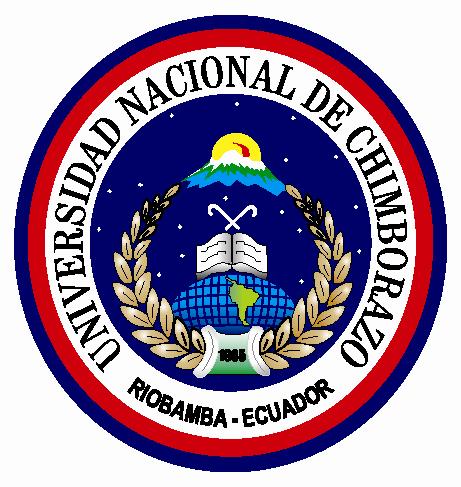 TEMA: FISIOTERAPIAMÉTODOS DE INVESTIGACIÓN Y TÉCNICAS DE ESTUDIOAUTOR: GRACIELA MOLINAPERIODO: MARZO – AGOSTOFisioterapiaLa Fisioterapia es una rama de las ciencias de la salud que consiste en apelar a elementos naturales o a acciones mecánicas, como movimientos corporales y ejercicios físicos. Se caracteriza por buscar el desarrollo adecuado de las funciones que producen los sistemas del cuerpo, donde su buen o mal funcionamiento repercute en la cinética o movimiento corporal humano. Interviene, mediante el empleo de técnicas científicamente demostradas, cuando el ser humano ha perdido o se encuentra en riesgo de perder, o alterar de forma temporal o permanente, el adecuado movimiento, y con ello las funciones físicas. Sin olvidarnos del papel fundamental que tiene la Fisioterapia en el ámbito de la prevención para el óptimo estado general de salud.En conclusión, la fisioterapia no se puede limitar a un conjunto de procedimientos o técnicas. Debe ser un conocimiento profundo del ser humano. Para ello es fundamental tratar a las personas en su globalidad bio-psico-social por la estrecha interrelación entre estos tres ámbitos diferentes.Marco profesionalEl fisioterapeuta es un profesional que debe estar capacitado y autorizado para evaluar, examinar, diagnosticar, y tratar, las deficiencias, limitaciones funcionales y discapacidades de sus pacientes y clientes. La Confederación Mundial por la Fisioterapia (WCPT) recomienda fisioterapeutas que hayan seguido programas educativos basados en estudios universitarios o de nivel universitario, con un mínimo de 4 años, validados y acreditados. La formación profesional prepara a los fisioterapeutas para ser profesionales autónomos capacitados para trabajar en colaboración con otros miembros del equipo de salud.El plan de estudios del fisioterapeuta incluye los conocimientos y experiencias de aprendizaje en las ciencias clínicas por ejemplo, el contenido sobre los sistemas cardiovascular, endocrino, pulmonar, metabólico, gastrointestinal, genitourinario, musculo esquelético y neuromuscular, y de las condiciones médicas y quirúrgicas vistas con más frecuencia por el fisioterapeuta.Los planes de estudios para el grado de fisioterapia además incluyen:Investigación para determinar si los pacientes o clientes requieren un mayor examen o derivación a otro profesional de la salud.Valoración de los pacientes o clientes mediante la obtención de una historia clínica y otras fuentes.Evaluación de los datos de la exploración (la historia, la revisión de los sistemas, y las pruebas y medidas) para tomar decisiones clínicas.Determinar un diagnóstico que guiará el futuro del paciente.Colaborar con los pacientes o clientes, miembros de la familia, otros profesionales y otras personas, para determinar un plan de atención que sea aceptable, realista, culturalmente competente, y centrado en el paciente.Proporcionar las intervenciones de terapia física necesarias para lograr las distintas metas y resultados.Promover la prevención, promoción de la salud, y bienestar de todos los individuos.La fisioterapia es una profesión libre, independiente y autónoma.La Organización Mundial de la Salud (OMS) define en 1958 a la fisioterapia como: "la ciencia del tratamiento a través de: medios físicos, ejercicio terapéutico, maso terapia y electroterapia. Además, la Fisioterapia incluye la ejecución de pruebas eléctricas y manuales para determinar el valor de la afectación y fuerza muscular, pruebas para determinar las capacidades funcionales, la amplitud del movimiento articular y medidas de la capacidad vital, así como ayudas diagnósticas para el control de la evolución".Por su parte, la Confederación Mundial por la Fisioterapia (WCPT) en 1967 define a la Fisioterapia desde dos puntos de vista:Desde el aspecto relacional o externo, como “uno de los pilares básicos de la terapéutica de los que dispone la Medicina para curar, prevenir y readaptar a los pacientes; estos pilares están constituidos por la Farmacología, la Cirugía, la Psicoterapia y la Fisioterapia”.Desde el aspecto sustancial o interno, como “Arte y Ciencia del Tratamiento Físico, es decir, el conjunto de técnicas que mediante la aplicación de agentes físicos curan, previenen, recuperan y readaptan a los pacientes susceptibles de recibir tratamiento físico”.FuncionesSon tres:Asistencial.Docente e Investigadora.Gestión.Función AsistencialRelación que el fisioterapeuta, como profesional sanitario, establece con una sociedad sana y enferma con la finalidad de prevenir, curar, y recuperar por medio de la actuación y técnicas propias de la fisioterapia. El fisioterapeuta deberá establecer una valoración previa y personalizada para cada enfermo, y emitir el diagnóstico fisioterápico, que consistirá en un sistema de evaluación funcional y un sistema de registro e historia clínica de fisioterapia, en función de los cuales planteará unos objetivos terapéuticos, y en consecuencia diseñará un plan terapéutico utilizando para ello los agentes físicos propios y exclusivos de su disciplina. Sin ningún género de dudas, la herramienta principal del fisioterapeuta es la mano, y en consecuencia, la terapia manual. Así:Kinesioterapia, o Terapia por el Movimiento.Manipulación vertebral y de articulaciones periféricas. Fisioterapia Manual Ortopédica o Terapia Manual.Ejercicios Terapéuticos.Reeducación postural global y métodos kinésicos manuales analíticos o globales de valoración y tratamiento, potenciación, estiramiento y reequilibración de la función músculo-esquelética.Control motor.Métodos manuales de reeducación del tono postural, sinergias y patrones neuro-motores patológicos en el caso de la Fisioterapia Neurológica Métodos manuales de desobstrucción de la vía aérea, reequilibración de los parámetros ventilatorios, y reeducación al esfuerzo en el caso de la Fisioterapia Respiratoria.Gimnasia miasténica hipopresiva, técnica procedente del Método Hipopresivo y otros métodos analíticos o globales para la reeducación de disfunciones pélvicas uro-ginecológica en el ámbito de la Fisioterapia Obstétrica.Vendaje funcional y Kinesio-Taping o Vendaje Neuromuscular, es la utilización de unas cintas de esparadrapo elástico cuyas propiedades se asemejan a las de la piel, aplicadas sobre ella con diferentes grados de tensión.Fibrólisis DiacutáneaMasoterapia: uso de distintas técnicas de masaje.Pero también se ayuda de otros agentes físicos mediante el uso de tecnologías sanitarias:Electroterapia: aplicación de corrientes eléctricas.Ultrasonoterapia: aplicación de ultrasonidos.Hipertermia de contacto: Aplicación de equipos de hipertermia o diatermia de contacto.Hidroterapia: Terapia por el Agua.Termoterapia: Terapia por el Calor.Mecanoterapia: aplicación de ingenios mecánicos a la Terapia.Radiaciones: excepto radiaciones ionizantes.Magnetoterapia: Terapia mediante Campos Electromagnéticos.Crioterapia: Terapia mediante el Frío.Laserterapia: Es una forma de tratamiento médico basado en la aplicación de la luz láser generada por LED para activar o inhibir la actividad celular.Vibroterapia.Medios utilizados por la fisioterapiaTécnicas propias de la Fisioterapia: Masaje Reflejo del Tejido Conjuntivo (BGM).Método Kabat, Drenaje linfático Manual (DLM).Cinesiterapia: consiste en el tratamiento de las enfermedades a través del movimiento.Termoterapia: aplicación de calor sobre el organismo a través de cuerpos materiales que presentan una temperatura elevada.Crioterapia: aplicación del frío sobre el organismo con un fin terapéutico.Hidroterapia: empleo del agua con fin terapéutico.Talasoterapia uso del medio marino y del clima marino.Electroterapia: Aplicación de energía electromagnética al organismo con el fin de producir sobre él reacciones fisiológicas y biológicas.Helioterapia: uso terapéutico de los rayos solares.Hidrocinesiterapia: realización de ejercicios en el medio acuático.Fototerapia: tratamiento de lesiones mediante la aplicación de luz: ultravioleta o infrarrojos.Función Docente e InvestigadoraLa Fisioterapia es una profesión sanitaria que está integrada en la Universidad; corresponde pues al fisioterapeuta docente proporcionar una formación cualificada a sus alumnos y adaptarse a los nuevos avances científicos que se produzcan en la profesión, para así poder proporcionar una formación en todo momento actualizada y participar en estudios de investigación propios de su disciplina.Función de GestiónEl Fisioterapeuta puede o no tener la responsabilidad de participar en la Gestión de los Gabinetes o Centros de Fisioterapia donde realiza su actividad sanitaria, variando esto según la legislación vigente de cada país.Por ejemplo, en la República Argentina existen los kinesiólogos, licenciados kinesiólogos fisiatras, licenciados en kinesiología y fisioterapia, fisioterapeutas y terapeutas físicos, licenciado en Kinesiología y Fisiatría. Según dice la Ley Nacional en Argentina (Ley 24.317 Ejercicio profesional de especialistas en kinesiología,1 dentro de lo considerado ejercicio profesional encontramos: la docencia, investigación, planificación, gestión, dirección, administración, evaluación y asesoramiento, y auditoría, todos ellos sobre temas de su incumbencia, tanto en el ámbito sanitario como académico, público o privado, permitiendo así la gestión en Gabinetes o Centros de Fisioterapia o demás instituciones sanitarias.Procesos en los que interviene la FisioterapiaLa Fisioterapia intervendrá en los procesos patológicos de todas las Especialidades Clínicas siempre que en ellos esté indicada la aplicación de cualquiera de las modalidades de Terapéutica Física antes descritas, siendo el fisioterapeuta el responsable de la valoración y planificación de objetivos y medidas terapéuticas propias de la Fisioterapia:Atención de Salud Mental y atención por Psiquiatría: depresión, ansiedad, trastornos de la conducta alimentaria, esquizofrenia, adicciones, trastornos bipolares y de la personalidad, etc.KinesiologíaObstetricia y ginecología: Reeducación pre y post parto, incontinencia urinaria, etc.Pediatría: Parálisis Cerebral Infantil, parálisis braquial obstétrica, bronquiolitis, artrogriposis, atención temprana, etc.Atención de problemas del sistema vascular, atención de amputados, drenajes linfáticos y venosos, etc.Neurología: ciática, hernia de disco, hemiplejías, esclerosis múltiple, Parkinson, parálisis de origen neurológico, TCE, lesión medular, etc.Gerontología: pérdida de movilidad y funcionalidad del paciente anciano.Neumología: EPOC, fibrosis quística, lobectomía, etc.Traumatología y Ortopedia: esguinces, fracturas, luxaciones, roturas musculares, lesiones deportivas, desviaciones de la columna, recuperación postoperatoria.Reumatología: artrosis, artritis, fibromialgia, calcificaciones, osteoporosis, espondilo artritis, etc.Cardiología: reeducación al esfuerzo de pacientes cardiópatas.Coloproctología: incontinencia fecal.Oncología: linfedemas post-mastectomía.Hematología: hemofilia.Rehabilitación.Fisioterapia del paciente quemado.Otras: alteraciones psicosomáticas, estrés, etc.En función de la patología o la lesión, la fisioterapia en algunos casos es terapia de primera elección, y en otros es un apoyo de gran ayuda al tratamiento médico o farmacológico.EspecialidadesPrecisamente por eso, surgen las especialidades de la fisioterapia, que se cursan a modo de estudios de postgrado:Fisioterapia VeterinariaFisioterapia OdontológicaFisioterapia en Atención PrimariaFisioterapia traumatológicaFisioterapia oncológicaFisioterapia ortopédicaFisioterapia obstétricaFisioterapia ginecológicaFisioterapia cardiovascularFisioterapia en cuidado críticoFisioterapia respiratoriaFisioterapia en salud mental y psiquiatríaFisioterapia torácicaFisioterapia reumatológicaFisioterapia neurológicaFisioterapia neurológica infantilFisioterapia geriátricaFisioterapia pediátricaFisioterapia ComunitariaFisioterapia uro ginecológicaFisioterapia Manual o terapia manual en ortopedia Fisioterapia del deporteFisioterapia en salud ocupacional y del trabajoFisioterapia en ergonomíaFisioterapia en tratamientos alternativosFisioterapia plástica y estéticaFisioterapia especialista en balneoterapia e hidroterapiaManipulación de la fascia muscular, Stecco LContando todas ellas con un planteamiento terapéutico propio para el abordaje de los cuadros nosológicos específicos antes citados.Posibles efectos secundarios y contraindicacionesLa Fisioterapia, al ser una terapia que se basa en elementos naturales como son los agentes físicos, en general no produce efectos secundarios, ni mucho menos toxicidad de ningún tipo. Si hubiere efectos secundarios, estos se deberían a las contraindicaciones que las diversas terapias presentan, o bien, como en toda praxis médica, debido a una mala actuación profesional.Algunas de estas contraindicaciones son:Cinesiterapia: Procesos inflamatorios o infecciosos, fracturas en período de consolidación, hiperlaxitud articular, tumores óseos o medulares, osteoporosis, articulaciones dolorosas, derrames articulares o rigideces articulares postraumáticas.Manipulaciones: cáncer óseo, fracturas, vértigos por insuficiencia vertebro-basilar, osteoporosis, artritis reumatoide, síntomas cuya causa no es identificada, procesos que cursan con infección o inflamación.Fisioterapia Respiratoria: Tórax rígido, osteoporosis, fracturas costales, neumotórax, marcapasos, hemoptisis, alteraciones de la coagulación, espasmo bronquial, cardiopatías, inestabilidad hemodinámica, distrés respiratorio, broncoespasmo, fatiga, enfisema pulmonar.Electroterapia: alteraciones cutáneas, procesos infecciosos o inflamatorios locales, fragilidad capilar, fiebre, tumores, hipersensibilidad o hipo sensibilidad cutánea, osteoporosis, fracturas, afecciones del S.N.C, tromboflebitis, zona carotidea, paciente con marcapasos, cardiopatías, área cardiaca, en la espalda o abdomen de mujeres embarazadas. Tampoco en la proximidad o trayecto de elementos metálicos o prótesis que pudiera presentar el paciente.Magnetoterapia: enfermedades víricas, micosis, hipotensión, hemorragias o heridas hemorrágicas, enfermos portadores de marcapasos.Hidroterapia: procesos infecciosos, personas que presenten alteraciones de la termorregulación, hipotensión o hipertensión arterial grave, úlceras varicosas, patologías cardiovasculares y respiratorias graves.Termoterapia: cardiopatías, afecciones inflamatorias de la cavidad abdominal (apendicitis), inflamaciones agudas en el aparato locomotor.Crioterapia: alergia o hipersensibilidad al frío, enfermedad de Raynaud, afectaciones reumatoides, parálisis o coma, urticaria, hemoglobinuria, eritema, enfermedad coronaria o enfermedad hipertensiva.Terapia lumínica: foto sensibilidad, tuberculosis pulmonar activa, hipertensión, hipertiroidismo, arterioesclerosis avanzadas, úlceras gastroduodenales, cardiopatías descompensadas.Vibroterapia: prótesis e implantaciones metálicas, trastornos vasculares o hematológicos, marcapasos, trastornos de coagulación, hipoestesia, infecciones e inflamaciones agudas, tumores, en embarazadas, sobre placas epifisarias, fracturas, Diabetes Mellitus.Fisioterapia y rehabilitaciónExiste un error común y es considerar que fisioterapia y rehabilitación son lo mismo. La verdad es que la rehabilitación es el resultado de aplicar, entre otras cosas, la fisioterapia para la recuperación física, psíquica, social y laboral. La fisioterapia se ocupa principalmente de la recuperación física, mientras que la rehabilitación es un trabajo multidisciplinar e integral en el cual intervienen, además de la fisioterapia, otras disciplinas como la logopedia, la terapia ocupacional, la psicología, etc.Por otro lado, como se ha explicado anteriormente, la fisioterapia tiene dentro de sus funciones asistenciales, además de la recuperación, la prevención.La terapia física, como método de recuperación, es una parte fundamental del proceso de rehabilitación después de una lesión grave. Si bien los detalles de la rehabilitación dependerán de objetivos individuales, los fisioterapeutas han puesto vital atención en este proceso. Un fisioterapeuta puede ayudar al paciente a formular objetivos apropiados a su estilo de vida. La rehabilitación de atención sirve para ayudar a los pacientes a regresar a su estado anterior o para mejorar su condición tanto como sea posible después de una enfermedad o lesión que ha causado dificultades físicas de un tipo u otro. Las personas pueden encontrarse buscando nuestra terapia de rehabilitación física después de un accidente de coche, accidente cerebro vascular, o cuando requieren recuperar la movilidad después de los cambios importantes que ocurren debido a una enfermedad. La terapia física utilizada de esta manera puede reducir el dolor, aumentar la movilidad y evitar una mayor discapacidad favoreciendo una efectiva recuperación en el paciente.